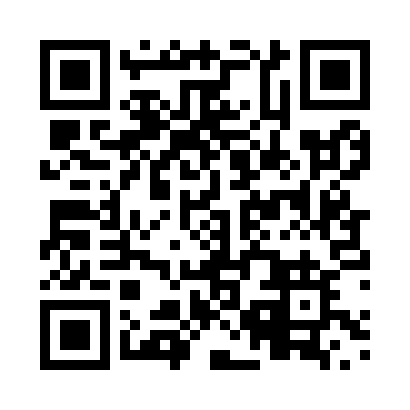 Prayer times for Buzzard, Saskatchewan, CanadaWed 1 May 2024 - Fri 31 May 2024High Latitude Method: Angle Based RulePrayer Calculation Method: Islamic Society of North AmericaAsar Calculation Method: HanafiPrayer times provided by https://www.salahtimes.comDateDayFajrSunriseDhuhrAsrMaghribIsha1Wed3:405:451:166:268:4910:542Thu3:375:431:166:278:5110:573Fri3:335:411:166:288:5211:004Sat3:305:391:166:298:5411:045Sun3:275:371:166:308:5611:066Mon3:265:351:166:318:5711:077Tue3:255:331:166:328:5911:088Wed3:245:321:166:339:0111:089Thu3:235:301:166:349:0211:0910Fri3:225:281:166:359:0411:1011Sat3:215:261:166:369:0611:1112Sun3:205:251:166:379:0711:1213Mon3:195:231:166:389:0911:1314Tue3:195:211:166:399:1111:1315Wed3:185:201:166:409:1211:1416Thu3:175:181:166:419:1411:1517Fri3:165:171:166:429:1511:1618Sat3:165:151:166:429:1711:1719Sun3:155:141:166:439:1911:1720Mon3:145:121:166:449:2011:1821Tue3:145:111:166:459:2211:1922Wed3:135:101:166:469:2311:2023Thu3:125:081:166:479:2411:2024Fri3:125:071:166:489:2611:2125Sat3:115:061:166:489:2711:2226Sun3:115:051:166:499:2911:2327Mon3:105:041:176:509:3011:2328Tue3:105:031:176:519:3111:2429Wed3:095:021:176:519:3211:2530Thu3:095:011:176:529:3411:2531Fri3:095:001:176:539:3511:26